LOGBOG GF2 SSH/SSA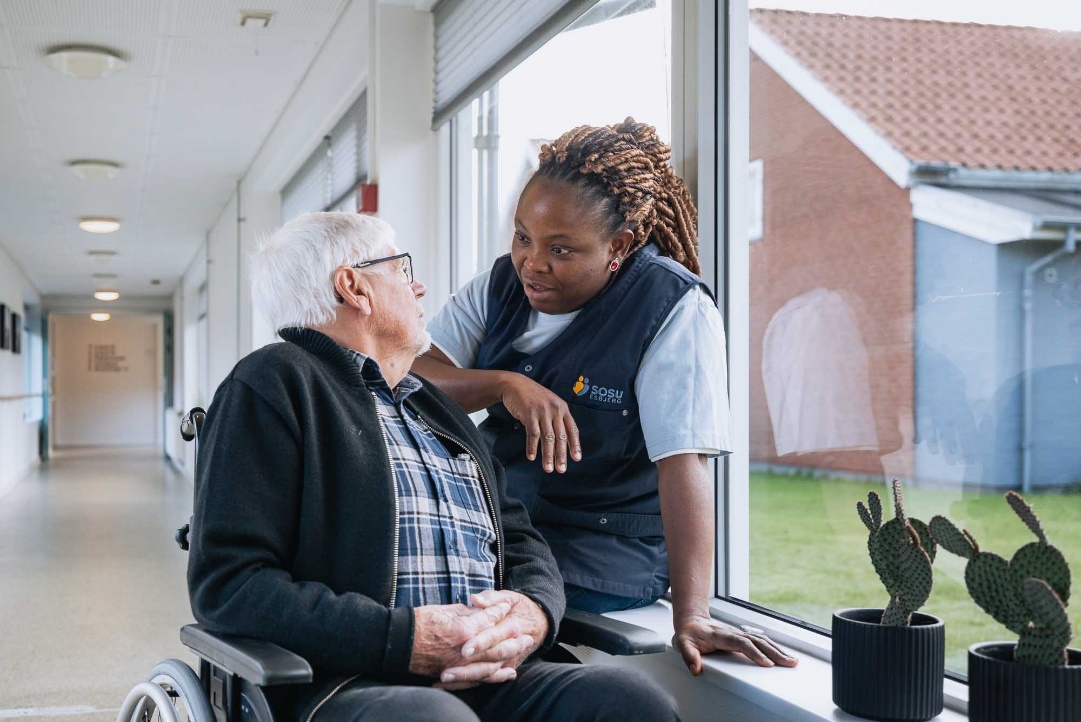 Sammenhæng mellem skole og oplæring 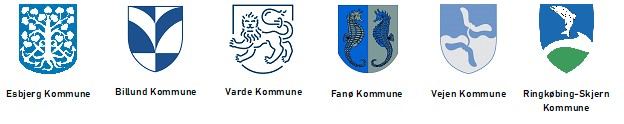 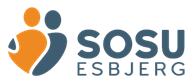 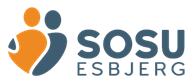 Formålet med din virksomhedsforlagte undervisning 1+4 dage er at give dig et indblik i arbejdsområderne og de daglige rutiner på et plejecenter eller i hjemmeplejen. Det er vigtigt, at du møder til tiden og er stabil. Hvis du bliver syg, skal du sygemelde dig til oplæringsstedet. Du skal opleves motiveret og anvende Pejlemærkerne i din tilgang til andre – både kolleger, borgere og pårørende. Hver dag skal du reflektere over og skrive ned i dit logbogsark – her må du gerne skrive i punktform: Hvad har jeg lavet i dag? Hvilken situation vil jeg huske og tage med tilbage på skolen? Hvilket kompetencemål kan jeg koble til situationen?Formålet med denne opgave er, at du får en oplevelse af at kunne koble arbejdsområderne i din virksomhedsforlagte undervisning til kompetencemålene for GF2 SSH/SSA. Her finder du dine kompetencemål: GF2 SSA  GF2 SSH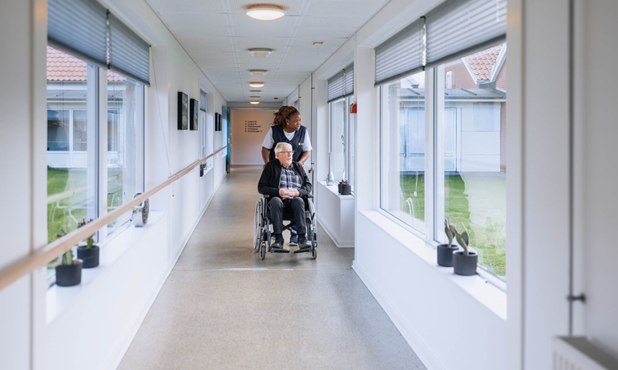 Dag 1 Kompetencemål:Hvad har jeg oplevet i dag i forhold kommunikation? Hvordan har jeg oplevet Pejlemærkerne brugt?  SSH nr. 7:Eleven kan i kendte situationer medvirke i samarbejdet med professionelle samarbejdspartnere og anvende udvalgte metoder til kommunikation med borgere, pårørende og professionelle for at forebygge vold og konflikter.SSA rutineret nr. 4:Eleven kan i kendte situationer indgå i samarbejdet med tværprofessionelle samarbejdspartnere og anvende udvalgte metoder til kommunikation med borgere, pårørende og professionelle for at forebygge vold og konflikter.SSH nr. 11 og SSA rutineret nr. 6: (Pejlemærkerne)Eleven kan udvise empati for målgruppen og reflektere over enkle etiske dilemmaer i jobudøvelsenDag 2Kompetencemål:Vælg ét eller flere mål og skriv ind herunderHvad har jeg lavet i dag? Hvilken situation vil jeg huske og tage med tilbage på skolen? Dag 3Kompetencemål:Vælg ét eller flere mål og skriv ind herunderHvad har jeg lavet i dag? Hvilken situation vil jeg huske og tage med tilbage på skolen? Dag 4Kompetencemål:Vælg ét eller flere mål og skriv ind herunder Hvad har jeg lavet i dag? Hvilken situation vil jeg huske og tage med tilbage på skolen? Dag 5PejlemærkerneHvordan har du brugt Pejlemærkerne?At være nysgerrigAt være refleksivAt være empatisk  At indgå i relationer At handle etisk 